В МБДОУ Детский сад 28 прошел тематический день хохломы. В традиционной хохломской росписи очень много золотых осенних красок. Не случайно познавательные и творческие занятия, посвящённые хохломе, проводятся именно осенью. Воспитатели провели с детьми познавательные беседы по знакомству с русским народным декоративно-прикладным искусством, на тему «Золотая хохлома»,и занятие по рисованию в стиле хохломы, на тему «Волшебный завиток».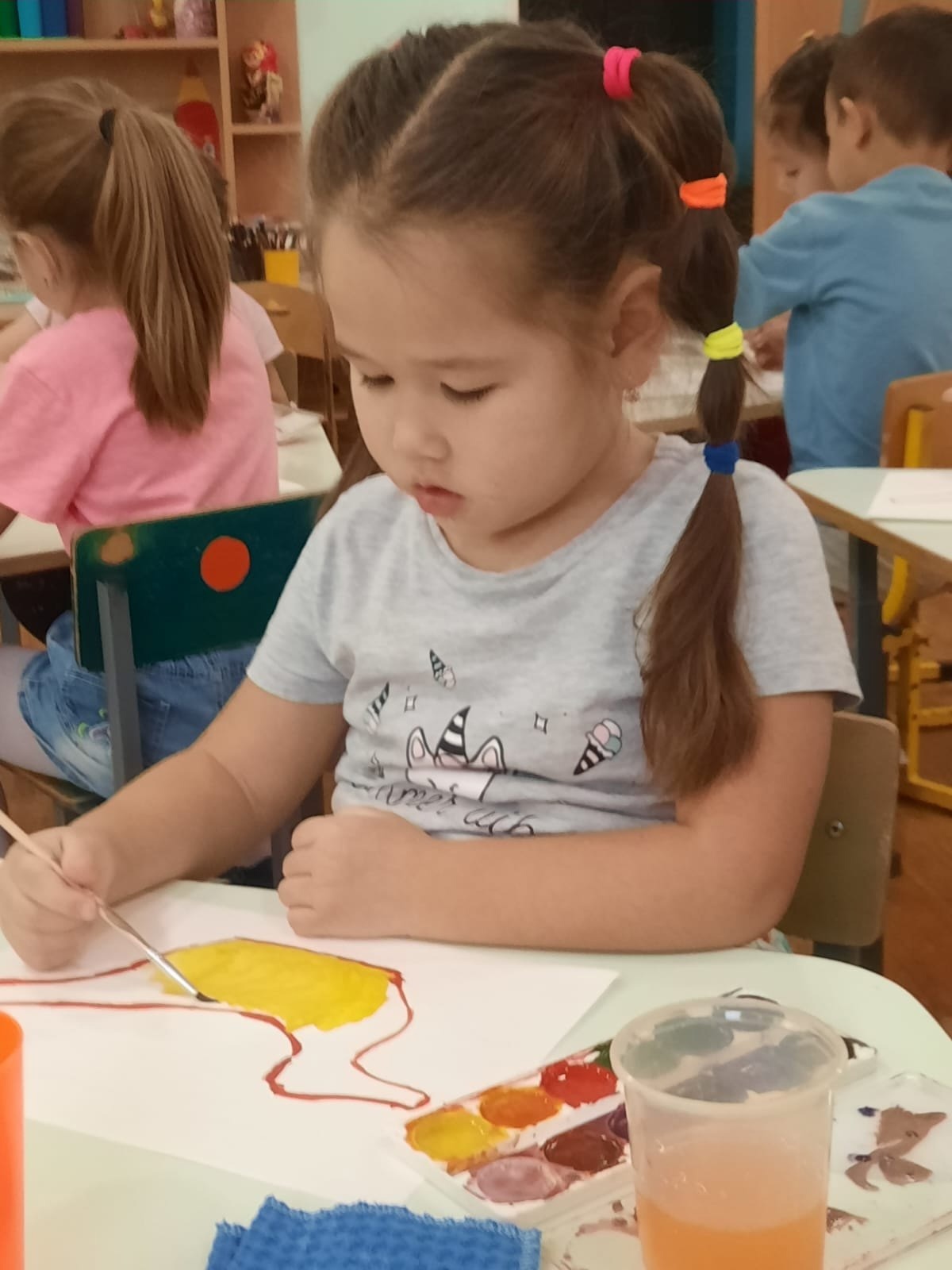 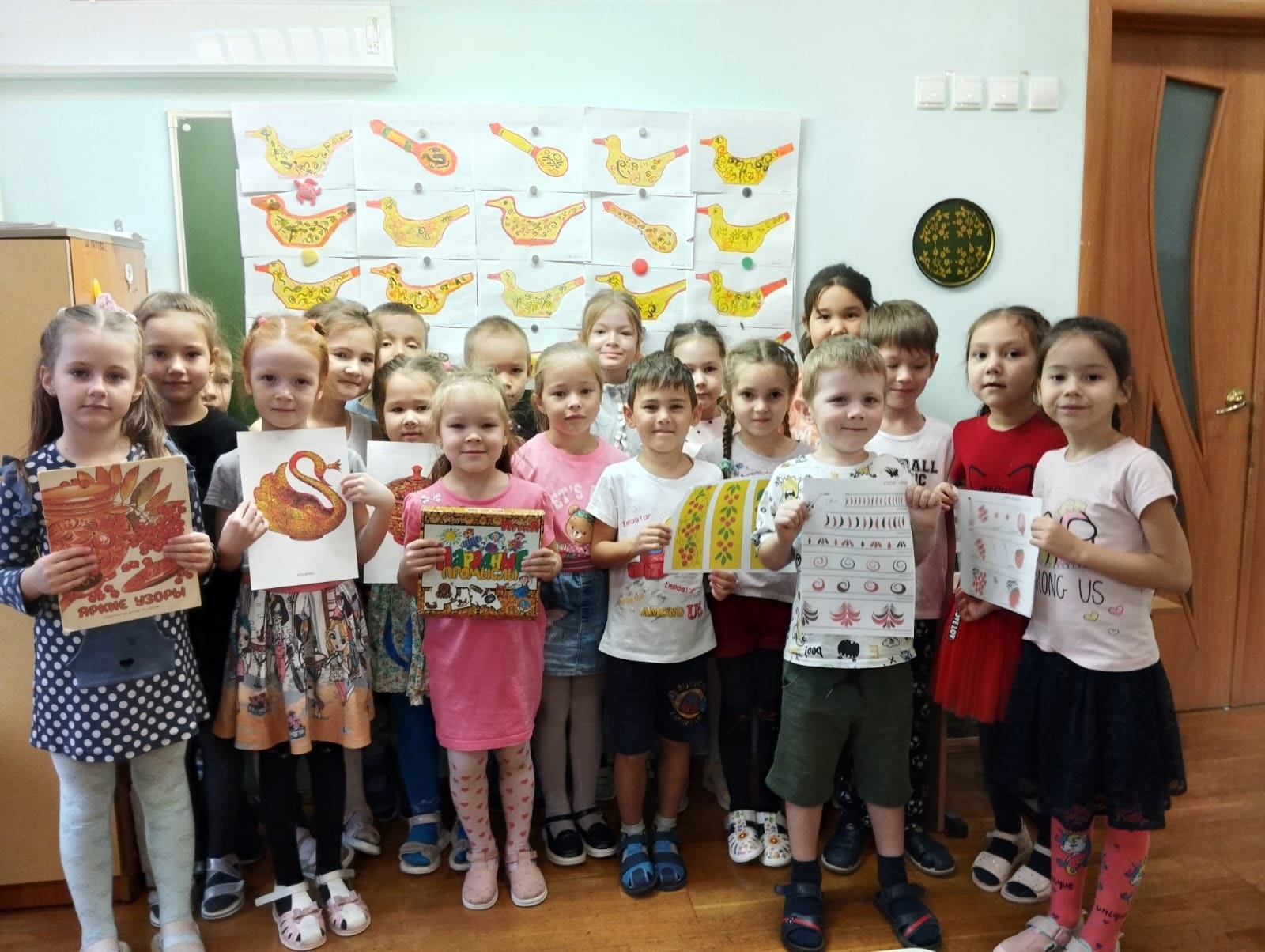 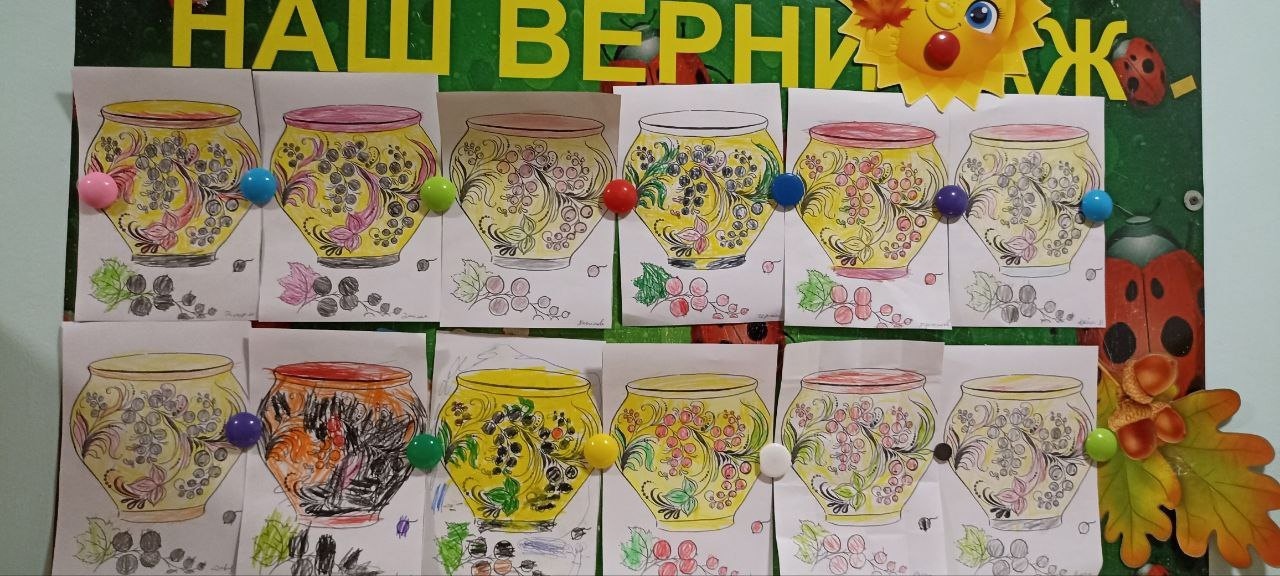 